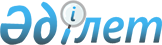 Алға аудандық мәслихатының 2022 жылғы 28 желтоқсандағы № 253 "2023-2025 жылдарға арналған Алға қаласының бюджетін бекіту туралы" шешіміне өзгерістер енгізу туралыАқтөбе облысы Алға аудандық мәслихатының 2023 жылғы 16 қарашадағы № 79 шешімі
      Алға аудандық мәслихаты ШЕШТІ:
      1. Алға аудандық мәслихатының "2023-2025 жылдарға арналған Алға қаласының бюджетін бекіту туралы" 2022 жылғы 28 желтоқсандағы № 253 шешіміне келесідей өзгерістер енгізілсін:
      1 тармақ жаңа редакцияда жазылсын:
      "1. 2023-2025 жылдарға арналған Алға қаласының бюджеті 1, 2 және 3 қосымшаларға сәйкес, оның ішінде 2023 жылға мынадай көлемде бекітілсін:
      1) кірістер – 673 024,4 мың теңге:
      салықтық түсімдер – 92 190 мың теңге;
      салықтық емес түсімдер – 871 теңге;
      негізгі капиталды сатудан түсетін түсімдер – 13 060 мың теңге;
      трансферттер түсімі – 566 903,4 мың теңге;
      2) шығындар – 684 967,5 мың теңге;
      3) таза бюджеттік кредиттеу - 0 теңге:
      бюджеттік кредиттер – 0 теңге;
      бюджеттік кредиттерді өтеу – 0 теңге;
      4) қаржы активтерімен операциялар бойынша сальдо – 0 теңге:
      қаржы активтерін сатып алу – 0 теңге;
      мемлекеттің қаржы активтерін сатудан түсетін түсімдер – 0 теңге;
      5) бюджет тапшылығы (профициті) – - 11 943,1 мың теңге;
      6) бюджет тапшылығын қаржыландыру (профицитін пайдалану) – 11 943,1 мың теңге:
      қарыздар түсімі – 0 теңге;
      қарыздарды өтеу – 0 теңге;
      бюджет қаражатының пайдаланылатын қалдықтары – 11 943,1 мың теңге.";
      көрсетілген шешімнің 1 қосымшасы осы шешімдегі қосымшасына сәйкес жаңа редакцияда жазылсын.
      2. Осы шешім 2023 жылдың 1 қаңтарынан бастап қолданысқа енгізіледі. 2023 жылға арналған Алға қаласының бюджеті
					© 2012. Қазақстан Республикасы Әділет министрлігінің «Қазақстан Республикасының Заңнама және құқықтық ақпарат институты» ШЖҚ РМК
				
      Алға аудандық мәслихатының төрағасы 

М. Тулеуов
Алға аудандық мәслихатының 2023 жылғы 16 қарашадағы № 79 шешіміне қосымшаАлға аудандық мәслихатының 2022 жылғы 28 желтоқсандағы № 253 шешіміне 1 қосымша
Санаты
Санаты
Санаты
Санаты
Сомасы (мың теңге)
Сыныбы
Сыныбы
Сыныбы
Сомасы (мың теңге)
Кіші сыныбы
Кіші сыныбы
Сомасы (мың теңге)
Атауы
Сомасы (мың теңге)
1
2
3
4
5
I. Кірістер
673 024,4
1
Салықтық түсімдер
92 190
01
Табыс салығы
40 152
2
Жеке табыс салығы
40 152
04
Меншікке салынатын салықтар
44 074
1
Мүлікке салынатын салықтар
2 176
3
Жер салығы
1 290
4
Көлік құралдарына салынатын салық
40 608
5
Бірыңғай жер салығы
0
05
Тауарларға, жұмыстарға және көрсетілетін қызметтерге салынатын iшкi салықтар 
7 964
3
Табиғи және басқа да ресурстарды пайдаланғаны үшiн түсетiн түсiмдер
7 964
4
Кәсiпкерлiк және кәсiби қызметтi жүргiзгенi үшiн алынатын алымдар
0
2
Салықтық емес түсiмдер
871
01
Мемлекеттік меншіктен түсетін кірістер
871
5
Мемлекет меншігіндегі мүлікті жалға беруден түсетін кірістер
871
3
Негізгі капиталды сатудан түсетін түсімдер
13 060
03
Жерді және материалдық емес активтерді сату
13 060
1
Жерді сату
8 937
2
Материалдық емес активтерді сату
4 123
4
Трансферттердің түсімдері
566 903,4
02
Мемлекеттік басқарудың жоғары тұрған органдарынан түсетін трансферттер
566 903,4
3
Аудандардың (облыстық маңызы бар қаланың) бюджетінен трансферттер
566 903,4
Функционалдық топ
Функционалдық топ
Функционалдық топ
Функционалдық топ
Функционалдық топ
Сомасы (мың теңге)
Кіші функция
Кіші функция
Кіші функция
Кіші функция
Сомасы (мың теңге)
Бюджеттік бағдарламалардың әкімшісі
Бюджеттік бағдарламалардың әкімшісі
Бюджеттік бағдарламалардың әкімшісі
Сомасы (мың теңге)
Бағдарлама
Бағдарлама
Сомасы (мың теңге)
Атауы
Сомасы (мың теңге)
1
2
3
4
5
6
II.Шығындар
684 967,5
01
Жалпы сипаттағы мемлекеттік көрсетілетін қызметтер
125 304,8
1
Мемлекеттiк басқарудың жалпы функцияларын орындайтын өкiлдi, атқарушы және басқа органдар
125 304,8
124
Аудандық маңызы бар қала, ауыл, кент, ауылдық округ әкімінің аппараты
125 304,8
001
Аудандық маңызы бар қала, ауыл, кент, ауылдық округ әкімінің қызметін қамтамасыз ету жөніндегі қызметтер
122 009,5
022
Мемлекеттік органның күрделі шығыстары
3 295,3
07
Тұрғын үй-коммуналдық шаруашылық
293 009,2
3
Елді-мекендерді көркейту
293 009,2
124
Аудандық маңызы бар қала, ауыл, кент, ауылдық округ әкімінің аппараты
293 009,2
008
Елді мекендердегі көшелерді жарықтандыру
80 233,3
009
Елді мекендердің санитариясын қамтамасыз ету
53 000
011
Елді мекендерді абаттандыру мен көгалдандыру
159 775,9
12
Көлік және коммуникация
266 446,5
1
Автомобиль көлігі
266 446,5
124
Аудандық маңызы бар қала, ауыл, кент, ауылдық округ әкімінің аппараты
266 446,5
013
Аудандық маңызы бар қалаларда, ауылдарда, кенттерде, ауылдық округтерде автомобиль жолдарының жұмыс істеуін қамтамасыз ету
23 911,5
045
Аудандық маңызы бар қалаларда, ауылдарда, кенттерде, ауылдық округтерде автомобиль жолдарын күрделі және орташа жөндеу
242 535
15
Трансферттер
207
1
Трансферттер
207
124
Аудандық маңызы бар қала, ауыл, кент, ауылдық округ әкімінің аппараты
207
048
Пайдаланылмаған (толық пайдаланылмаған) нысаналы трансферттерді қайтару
207
III. Таза бюджеттік кредиттеу
0
Бюджеттік кредиттер
0
Санаты
Санаты
Санаты
Санаты
Сомасы (мың теңге)
Сыныбы
Сыныбы
Сыныбы
Сомасы (мың теңге)
Кіші сыныбы
Кіші сыныбы
Сомасы (мың теңге)
Атауы
Сомасы (мың теңге)
1
2
3
4
5
5
Бюджеттік кредиттерді өтеу
0
01
Бюджеттік кредиттерді өтеу
0
1
Мемлекеттік бюджеттен берілген бюджеттік кредиттерді өтеу
0
Функционалдық топ
Функционалдық топ
Функционалдық топ
Функционалдық топ
Функционалдық топ
Сомасы (мың теңге)
Кіші функция
Кіші функция
Кіші функция
Кіші функция
Сомасы (мың теңге)
Бюджеттік бағдарламалардың әкімшісі
Бюджеттік бағдарламалардың әкімшісі
Бюджеттік бағдарламалардың әкімшісі
Сомасы (мың теңге)
Бағдарлама
Бағдарлама
Сомасы (мың теңге)
Атауы
Сомасы (мың теңге)
1
2
3
4
5
6
IV. Қаржы активтерімен операциялар бойынша сальдо
0
Қаржы активтерін сатып алу
0
V. Бюджет тапшылығы (профициті)
-11 943,1
VI. Бюджет тапшылығын қаржыландыру (профицитін пайдалану)
11 943,1
Санаты
Санаты
Санаты
Санаты
Сомасы (мың теңге)
Сыныбы
Сыныбы
Сыныбы
Сомасы (мың теңге)
Кіші сыныбы
Кіші сыныбы
Сомасы (мың теңге)
Атауы
Сомасы (мың теңге)
1
2
3
4
5
7
Қарыздар түсімдері
0
01
Мемлекеттік ішкі қарыздар
0
2
Қарыз алу келісім-шарттары
0
Функционалдық топ
Функционалдық топ
Функционалдық топ
Функционалдық топ
Функционалдық топ
Сомасы (мың теңге)
Кіші функция
Кіші функция
Кіші функция
Кіші функция
Сомасы (мың теңге)
Бюджеттік бағдарламалардың әкімшісі
Бюджеттік бағдарламалардың әкімшісі
Бюджеттік бағдарламалардың әкімшісі
Сомасы (мың теңге)
Бағдарлама
Бағдарлама
Сомасы (мың теңге)
Атауы
Сомасы (мың теңге)
1
2
3
4
5
6
16
Қарыздарды өтеу
0
1
Қарыздарды өтеу
0
Санаты
Санаты
Санаты
Санаты
Сомасы (мың теңге)
Сыныбы
Сыныбы
Сыныбы
Сомасы (мың теңге)
Кіші сыныбы
Кіші сыныбы
Сомасы (мың теңге)
Атауы
Сомасы (мың теңге)
1
2
3
4
5
8
Бюджет қаражатының пайдаланылатын қалдықтары
11 943,1
01
Бюджет қаражаты қалдықтары
11 943,1
1
Бюджет қаражатының бос қалдықтары
11 943,1